Electromagnetic RadiationCfE Specimen Paper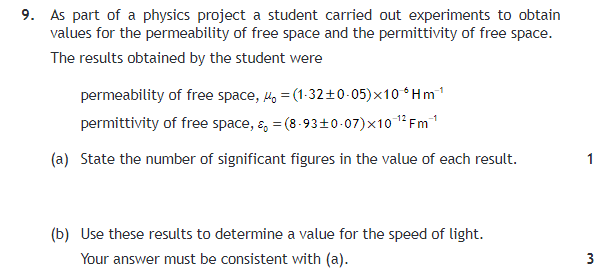 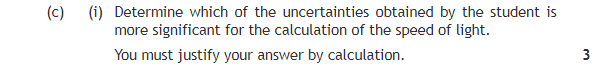 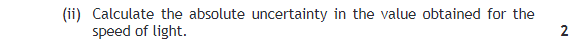 